2023-2024 JV Volleyball Roster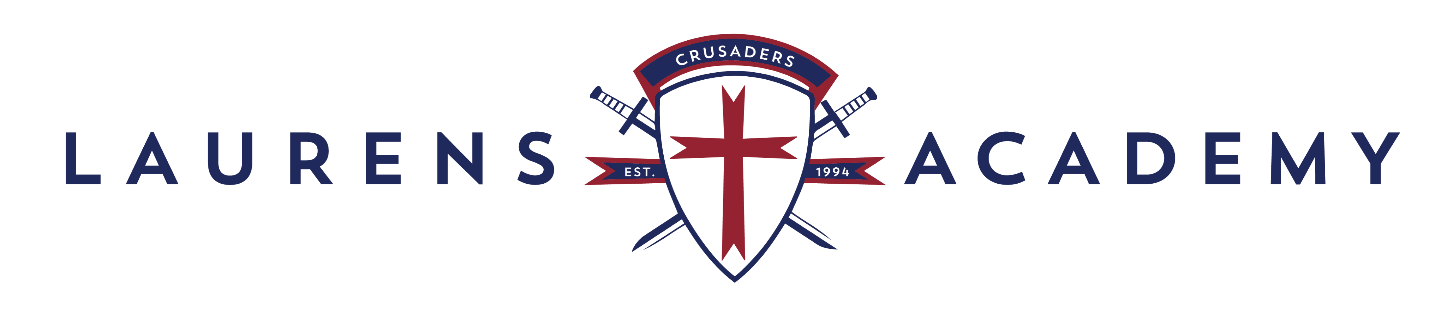 Player Name						Grade		Braydyn Dorn						10th 		Madisyn Graham						10th 			Morgan Bolding						9th 			Makayla Lindley						9th 		Addison Mitchum						9th 		Caroline Mullinax						9th			Grier Weaver						9th			Sarah Geraghty						8th 		Mackenzie Runyans					8th